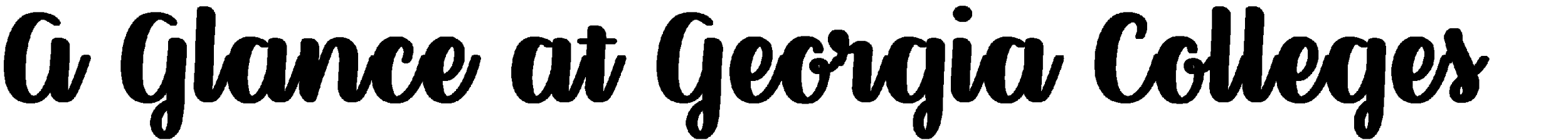 Legend:EA=Early ActionED=Early DecisionGPA= Grade Point Average  *CHECK SCHOOL FOR WHAT GPA THEY USE*FI=Freshman Index(Online Waiver)= able to submit application and send fee waiver in(Paper Waiver)= must submit paper application to use fee waiver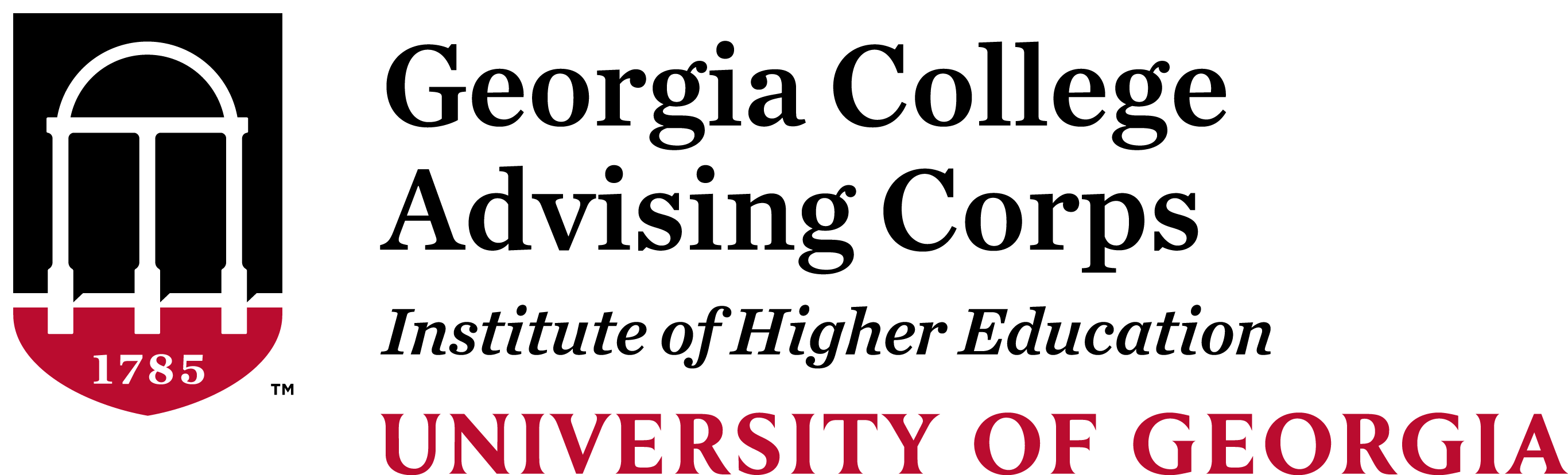 College/UniversityDeadlinesApplication FeeNEW SAT –Reading/MathMINIMUM RequirementACT –Eng./Math MINIMUM RequirementGPAMINIMUM RequirementApplication LocationAgnes Scott College(Decatur, GA)Early Decision: Nov. 1Early Action I: Nov.15Early Action II: Jan.15Regular Admission: March 15$35[request fee waiver through CommonApp.org]Optional.Optional.N/ACommon ApplicationAlbany State University(Albany, GA)Regular Admission: June 125$[fee waivers accepted with paper application.]Reading: 24Math: 22(subscores^)17/172.0GAfuturesArmstrongStateUniversity(Savannah, GA)Priority Admission: Dec. 15App & Documents:Aug. 11$25[fee waivers accepted with paper application.]Reading: 24Math: 450Total: 98018/1819 composite2.5 Core2130 - Freshman IndexGAfutures Augusta University(Augusta, GA)Early Action: Nov. 15 RegularAdmission: July 1$50[fee waivers accepted by emailing them to admissions@augusta.edu)Reading: 24Math: 2217/172.82240 –Freshman IndexGAfuturesBerry College(Mount Berry, GA)Early Decision: Nov. 1Early Action: Nov. 1 Regular Admission: Jan. 15FREE!CR: 530-630Math: 520-610AVG (OLD SAT)24-29CompositeAVGAvg:3.81Common Application OR Berry ApplicationBrenau University(Gainesville, GA)Rolling Admission$35900 combined(OLD SAT^)19 CompositeAVG2.5Brenau WebsiteClaytonState University(Morrow, GA)Regular Admission: July 17$40[fee waivers accepted with paper application.NO COPIES]Reading: 24Math: 2217/1717 Composite2.0GaFutures&Paper ApplicationClark Atlanta University(Atlanta, GA)Early Action: Nov.1 Regular Admission: March 1$35[fee waivers accepted through Common Application]900 combined(OLD SAT)19 composite2.5Common Application& Paper ApCollege ofCoastal Georgia(Brunswick, GA)Regular Admission: July 15$25[fee waivers accepted with paper application.]350/350 (Traditional)430/400(Exempt foundation courses)(OLD SAT)14/14(Traditional)17/17(Exempt foundation courses)2.0GAfuturesColumbusState University(Columbus, GA)Regular Admission: June 30$40[fee waivers accepted via email]Reading: 24Math: 22.517/1720 composite3.0Columbus State AppGAfuturesDalton State College(Dalton, GA)Regular Admission: August 10$30[fee waivers accepted with paper application.]330/310(OLD SAT)14/122.01830 –Freshman IndexGAfutures East Georgia College(Swainsboro, GA)Regular Admission: August 1$20[fee waivers accepted with paper application.]Only required to exempt AccuPlacer.Only required to exempt AccuPlacer.N/AGAfuturesEmory University(Atlanta, GA)Early Decision I: Nov. 1Early Decision II: Jan. 1 RegularAdmission: Jan. 1$75[request fee waiver through CommonApp.org]2010-2250combined (all three)(OLD SAT)30-34composite3.7CommonApplicationFort ValleyState University(Fort Valley, GA)Regular Admission: June 15$20[fee waivers accepted with paper application.]Reading: 24Math: 44017/17    2.25CoreGAfuturesGeorgia College& State University(Milledgeville, GA)Early Action: Nov. 1 Regular Admission: April 1$35 [request fee waiver through CommonApp.org[1150 - 1270AVG (OLD SAT)23-28AVG3.32 - 3.83AVG Unweighted Common ApplicationGAfuturesGeorgiaGwinnett College(Lawrenceville, GA)Regular Admission: May 1$20[fee waivers must be mailed after online application is complete.]Reading: 24Math: 44017/172.0Georgia Gwinnett WebsiteGeorgia Southern University(Statesboro, GA)Priority Admission: April 1 Final Admission: May 1$30[fee waivers accepted with paper application.]1100Combined21 Composite2.0CoreGAfuturesorPaperGeorgia Southwestern State University(Americus, GA)Regular Admission: July 21$25[fee waivers accepted with paper application.]985-1000AVG(OLD SAT)21 CompositeAVG3.0-3.15AVGGAfuturesorPaper        Georgia State          University (Atlanta, GA)Early Action: Nov. 16 Regular Admission: March 1$60[request fee waiver through CommonApp.org]1030-1230Combined20-25AVG3.2-3.7 AVGCoreCommon Application Georgia Institute   of Technology (Atlanta, GA)   Early Action: October 15 Regular Admission: January 1$75[request fee waiver through CommonApp.org]1360-1490CombinedAVG30-34AVG3.8- 4.0CommonApplicationorCoalition Gordon State College(Barnesville, GA)Regular Admission: July 15 or until full$30[fee waivers accepted with paper application.]330/310(OLD SAT)12/142.01830 –Freshman IndexGAfuturesorPaperKennesaw State University(Kennesaw, GA)Early Action: November 1 Regular Admission: March 1$40[fee waivers accepted if sent via mail before app is submitted]Reading: 25Math: 490Total: 103018/1820 composite2.5CoreGAfuturesMercer University(Macon, GA)Priority Deadline:Oct 15Regular Admission: February 1$50[request fee waiver through CommonApp.org]1290-1300CombinedAVG28CompositeAVG3.9CoreAVGCommon Applicationor Mercer ApplicationMiddle Georgia State University(Macon, GA)Regular Admission: July 17$30[fee waivers accepted through mail with printed GAfutures app]Reading: 20Math: 39015/142.01860 –Freshman IndexGAfuturesMorehouse College(Atlanta, GA)Early Decision: November 1 Early Action: November 1 Regular Admission: February 1$45[request fee waiver through CommonApp.org]980 combined22compositeEarly Action: 3.5Regular Admission: 3.0Common ApplicationOglethorpe University(Atlanta, GA)Early Action: November 15 Regular Admission: Rolling$50[waived for early action applicants]Reading: 530-630Math:510-610AVG(OLD SAT)22-27AVG3.3-3.88AVGCommon ApplicationOglethorpe Website GAfutures Oxford College ofEmory(Oxford, GA)Early Action I: November 1 Early Action II: January 1 Regular Admission: January 1$751920-2170Combined28-33Composite3.5Common Application GAfuturesReinhardt University(Waleska, GA)Regular Admission: June 15$25[fee waivers accepted with paper application.]860Combined18Composite2.0CoreGafutures Reinhardt Website SavannahState University(Savannah, GA) Priority Admission: May 1 Regular Admission:July 15FREE!Reading: 24Math: 2217/172.3-Freshman Index -1940Gafutures Savannah College of Art and Design(Atlanta, GA)(Savannah, GA)Rolling Admissions*Apply 30 days prior to start of the quarter.*$401000combined (CR/M only)(OLD SAT)21 composite3.0Common ApplicationSchool Website Spelman College(Atlanta, GA)Early Decision: November 1 Early Action: November 15 Regular Admission: February 1$35[request fee waiver through CommonApp.org]1072Combined233.7Common Application  GAfuturesUniversity of Georgia(Athens, GA)Early Action: October 15 Regular Admission: January 15$60[fee waiver submitted on application]1850-2140Combined(OLD SAT)AVG27-32AVG3.9- 4.1AVGUGA WebsiteUniversity of North Georgia5 Campuses (GA)Dahlonega (4 year)Gainesville (2 & 4 year)WatkinsvilleBlue Ridge CummingAssociate’s Degree:Priority: March 15Rolling until capacity: July 1Bachelor’s Degrees: Early Action: November 15 Regular Admission: February 15$30[fee waivers accepted with paper application.]Associate’s Degrees: Reading: 19Math: 360Bachelor’s Degrees: Reading: 26Math: 480Associate’s Degrees: 12/14Bachelor’s Degrees: 20/182.0Associate’s:Freshman Index- 1830Bachelor’s:Freshman Index- 2500GAfutures & Paper Application University of West Georgia(Carrollton, GA) Regular Admission: June 1$40[fee waivers accepted with paper application.]Reading: 24Math: 45017/172.0Gafutures & Paper ApplicationValdosta State University(Valdosta, GA) Regular Admission: August 1$40[fee waivers accepted with paper application.]Reading: 24Math: 22Total: 98017/1719 composite2.5Freshman Index - 2040GA Futures & Paper ApplicationWesleyan College(Macon, GA)Early Decision I: November 15Scholarship Priority: January 15Regular Decision:February 15Online:FREE!Paper: $301030CombinedAVG23CompositeAVG3.5AVGWesleyan WebsiteYoung Harris College(Young Harris, GA)Rolling AdmissionsFREE!930-1130CombinedAVG(OLD SAT)21 CompositeAVG2.8-3.2AVGYoung HarrisWebsite